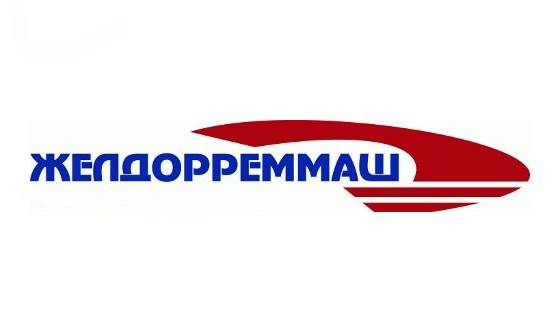 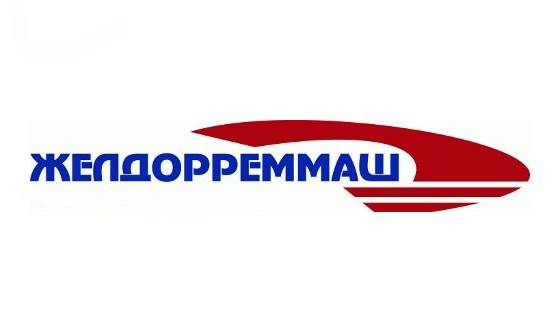 Пресс-релиз 4 апреля 2024 г.На ЧЭРЗ выбрали лучшего наставникаНа Челябинском электровозоремонтном заводе (ЧЭРЗ, входит в АО «Желдорреммаш») подвели итоги конкурса на звание «Наставник года». Победителем состязания стал Денис Фахритдинов, слесарь-электромонтажник электровозосборочного цеха. Стаж наставнической деятельности специалиста – более десяти лет.Конкурс на лучшего наставника прошел на ЧЭРЗ впервые. Для участия в состязании работники представили свои проекты по улучшению процесса наставничества на предприятии. Комиссия оценивала инновационность предложений. Еще одним критерием стало количество стажеров – не менее трех за год, успешно прошедших обучение у специалиста оставшихся работать на заводе и выполняющих производственный план.Обладателем почетного звания «Наставник года» стал Денис Фахритдинов, слесарь-электромонтажник электровозосборочного цеха 5 разряда. Специалист предложил сразу несколько идей, касающихся обучения наставничеству, оценки этой работы и нематериального поощрения работников, участвующих в процессе. Стаж Дениса Фахритдинова в профессии составляет 20 лет, десять из которых он помогает молодым специалистам быстрее влиться в рабочий процесс. По его словам, обучать новых работников, которые готовы учиться и развиваться, тем самым помогая заводу выполнять плановые показатели, мотивирует и его самого постоянно совершенствовать свои знания и навыки.Второе место в конкурсе досталось Наталье Бородовой, маляру электровозосборочного цеха 4 разряда. Ее предложения по адаптации новых работников комиссия также оценила высоко. Наталья участвует в программе наставничества более семи лет. Татьяна Резепина, контролер измерительной техники и специального инструмента отдела главного метролога, заняла третье место в конкурсе. Ее предложения касались обучения наставников, в том числе формирования для них электронной библиотеки. Стаж Татьяны в данной сфере тоже семь лет. Все победители соревнований получили от работодателя существенное денежное вознаграждение.Дмитрий Каташев, советник директора ЧЭРЗ:«Я рад, что на заводе есть такие люди, которые развивают профессиональные компетенции, несут определенные нравственные ценности и обучают наших новых сотрудников. Мы и дальше будем их поддерживать и продолжать развивать систему наставничества на предприятии, ведь это неотъемлемая часть производственного процесса».Конкурс наставников был объявлен с целью поддержать процесс обучения новых сотрудников и привлечь к нему высококвалифицированных рабочих. Мероприятие будет проходить ежегодно. Сейчас на Челябинском ЭРЗ 72 сотрудника совмещают работу с наставнической деятельностью.Справка:Челябинский электровозоремонтный завод — многопрофильное промышленное предприятие, входит в АО «Желдорреммаш». Располагает развитой производственной базой по обслуживанию и ремонту тягового подвижного состава – грузовых электровозов постоянного тока серии ВЛ22, ВЛ10, ВЛ11, ВЛ15 всех индексов, 2ЭС4К, 3ЭС4К, 2ЭС6, а также ремонтом электрических машин, колесных пар, производством запасных частей. Осуществляет свою деятельность с 1943 года. Регионы обслуживания: Южно-Уральская, Свердловская, Северная, Куйбышевская, Московская, Октябрьская, Западно-Сибирская железные дороги, а также тяговой подвижной состав, эксплуатируемый на горнодобывающих разрезах Уральского региона.АО «Желдорреммаш» — российская компания, осуществляющая ремонт тягового подвижного состава. Представляет собой сеть локомотиворемонтных заводов, на базе которых проводятся все виды средних и тяжелых ремонтов локомотивов, производство комплектующих, выпуск новых тепловозов. Основным заказчиком выступает ОАО «РЖД». Ежегодно производит ремонт более 2,5 тысяч секций локомотивов. Осуществляя качественное обслуживание тягового подвижного состава на протяжении всего жизненного цикла, компания гарантирует безопасность пассажиров, сохранность грузов и бесперебойность железнодорожного сообщения. АО «Желдорреммаш» имеет 9 производственных площадок по всей территории страны.Пресс-служба ЧЭРЗ+7 (351) 217-10-36 доб. 74-408+7 902 862 13 58PonurovaAV@ao-zdrm.ruВК: https://vk.com/zdrm_cherzТГ: t.me/zdrm_cherzao-zdrm.ru